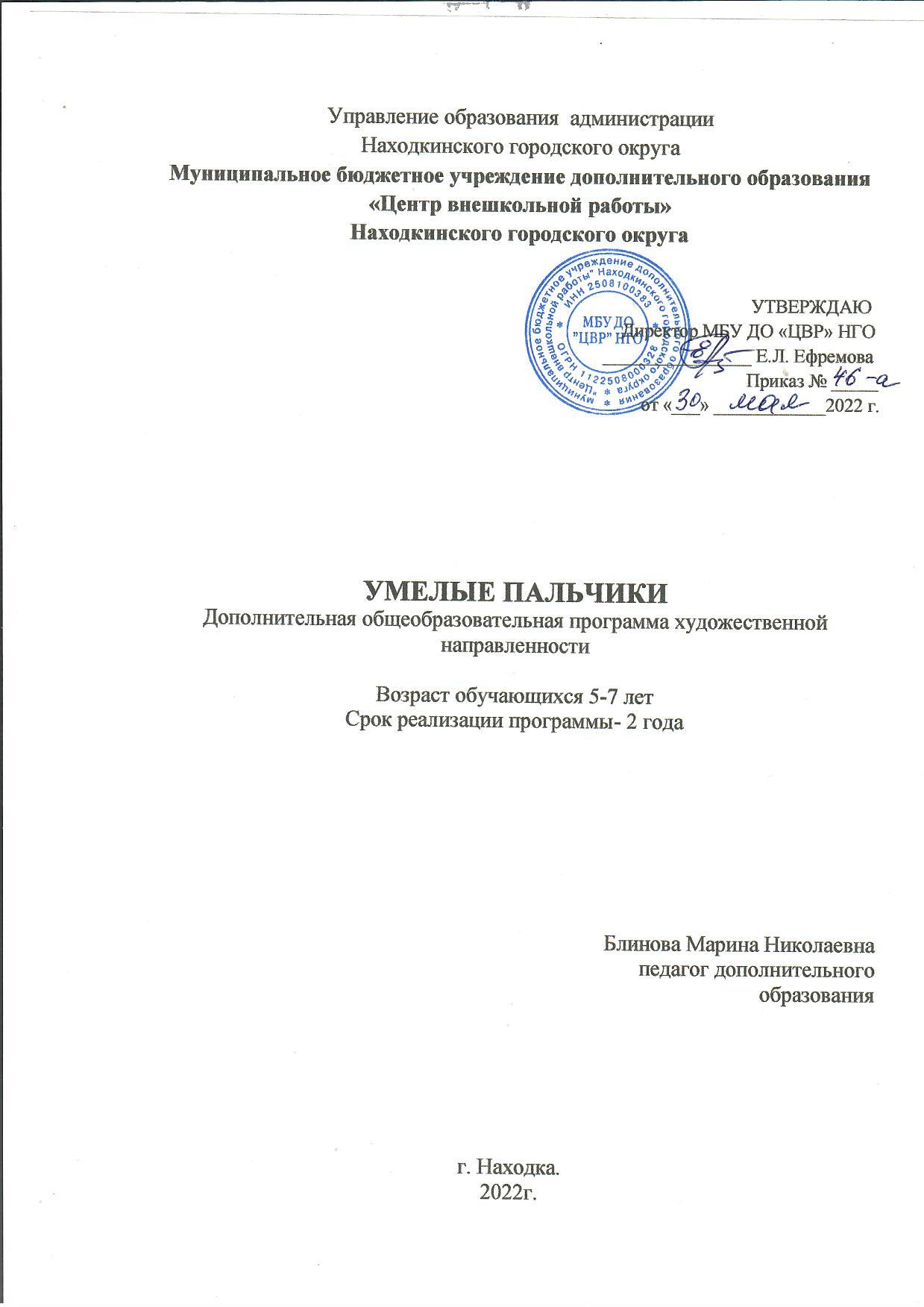 Раздел № 1. ОСНОВНЫЕ ХАРАКТЕРИСТИКИ ПРОГРАММЫ1.1 Пояснительная записка        Актуальность	программы        Актуальность данной программы заключается в том, что развитие моторики пальцев рук у детей старшего дошкольного возраста посредством ручного труда  позволяет сформировать координацию движений пальцев рук, развить речевую деятельность и подготовить ребенка к школе.  Занятия в кружке по ручному труду  воспитывают усидчивость, ответственность, аккуратность, бережное отношение к ресурсам и материалам, времени, а так же к своему собственному здоровью и здоровью окружающих. Дети на занятиях осваивают традиционные и нетрадиционные техники работы с различными видами материала (бумага, картон, ткань,  природный материал, бросовый материал и др.), перенося технологические приемы с одного материала на другой, получая новые оригинальные изделия. Программа позволяет индивидуализировать сложность  работы: более сильным детям будет интересна сложная конструкция, менее подготовленным, можно предложить работу проще. При этом обучающий и развивающий смысл работы сохраняется.        Направленность	 программы: художественная.        Уровень освоения:  базовый.         Адресат	программы: старший дошкольный возраст, мужской и женский пол, 5-7 лет, МБДОУ «Детский сад "Буратино», Приморский край,  г.Находка, мкр. Ливадия, ул.Надибаидзе 3А.        Язык реализации программы: государственный язык РФ - русский.        Объем и срок освоения программы: 2 года        Формы обучения: кружок.         Формы проведения занятий: занятие-игра, творческая мастерская, традиционное занятие.        Режим занятий: 1 год обучения  (5-6 лет) –  2 раза в неделю – 72 часа в год.2 год обучения (6-7 лет) - 2 раза в неделю – 72 часа в год. Общее количество часов: 144.1.2 Цель и задачи программы Цель программы:  развитие мелкой моторики и координированных  движений рук  у детей старшего дошкольного возраста через ручной  художественный труд.Задачи программы: Воспитательные:воспитывать самостоятельность, уверенность, инициативность, интерес к художественному творчеству;воспитывать трудолюбие, желание доводить начатое дело до конца, поддерживать порядок на рабочем месте;вырабатывать желание получать положительные результаты в работе.Развивающие: развивать мелкую моторику пальцев и кистей рук у детей посредством ручного труда; развивать общую ручную умелость, координировать работу обеих рук;развивать  навыки самоконтроля и самооценки;развивать познавательные, конструктивные, творческие и художественные способности в процессе деятельности с различными материалами. Обучающие: формировать умение учитывать конкретные  свойства   материалов для художественного творчества  при выполнении поделок;учить создавать полезные и художественно-эстетически значимые предметы и изделия для украшения своего быта, игр, труда и отдыха;формировать умение определять последовательность изготовления изделия (поделки), способы соединения деталей,  наиболее эффективные средства достижения результата.1.3 Содержание программыУчебный план 2022-2023 года обучения1 год обученияСодержание учебного плана 2022-2023 года обучения.Темы занятий могут меняться в зависимости от наличия материала и темы недели дошкольного учреждения.Раздел 1Тема: Введение в программу. Основные материалы и инструменты,используемые в декоративно-прикладном творчестве. Техника безопасности на занятиях по ручному труду (далее закрепляется).Практика. Формирование групп, введение в программу.Раздел 2 Удивительный мир аппликации. Объемная аппликация.2.1 Тема: Стенгазета «До свидания  лето»Теория. Беседа о прошедшем лете. Вырезывание. Цветная бумага. Беседа по технике безопасности.Практика. Совместная работа. Сборка и оформление.2.2 Тема:  Борщ Теория. Дидактическая игра «Борщ-компот».  Композиция из цветной бумаги. Показ изготовления работы. Вырезывание овощей и кастрюлиПрактика. Изготовление работы.  2.3 Тема:  Краски осениТеория. Виртуальная экскурсия по осеннему лесу. Викторина «Признаки осени». Цветная бумага. Показ изготовления объемных осенних деревьев.Практика. Изготовление работы.  2.4 Тема:  Открытка для мамы «Цветок»Теория. Беседа.  Показ изготовления работы.Практика. Изготовление работы.  2.5 Тема:   Весенняя закладка для книгТеория. «Виртуальная  прогулка», наблюдение за весенними природными явлениями. Показ изготовления работы.Практика. Изготовление работы. 2.6 Тема:   Шары новогодние Теория. Беседа о новогодних украшениях елки. Показ изготовления работы. Цветная бумага. Практика. Изготовление работы. 2.7 Тема:  СолнышкоТеория. Наблюдение. Соревнование «Кто больше лучей сделает». Показ изготовления работы. Вырезывание круга и лучей солнца. Цветная бумага. Практика. Изготовление работы.  2.8 Тема:  Цветик – семицветик Теория. Беседа о цветах радуги. Считалка  «Каждый охотник желает знать, где сидит фазан».  Показ изготовления работы.Практика. Изготовление работы.  2.9 Тема:  КлоунТеория.  Игра интерактивная  «Смешно-не смешно». Сюжетная аппликация, выполненная с помощью шаблонов. Практика. Изготовление работы.  2.10 Тема:  Новогодняя елкаТеория. Показ изготовления  елки. Объемная поделка. Вырезывание частей из цветной бумаги. Сборка.  Узел петельный.Практика. Изготовление работы.  Сборка и оформление. Раздел 3Бумагопластика3.1 Тема: КонвертТеория. Показ изготовления работы. Складывание по схеме. Практика. Изготовление конверта из цветной бумаги.3.2 Тема:  Символ года  Теория. Беседа о традиции «Символ года». Конструирование из цветной бумаги и картона. Показ изготовления работы.Практика. Изготовление работы. 3.3 Тема:   Голубь мира Теория. Схема голубя. Объяснение. Показ изготовления работы. Белая бумага. Вырезывание.  Конструирование. Практика. Изготовление работы. 3.4 Тема:  АптечкаТеория. Беседа о профессии медицинского работника. Рассматривание аптечки. Показ изготовления работы. Конструирование из бумаги. Цветная бумага. Картон.Практика. Изготовление работы. 3.5 Тема:  Часы  Теория. Рассматривание картинок  с  разнообразием  часов. Показ изготовления работы. Цветная бумага. Гайка, болт. Вырезывание.  Конструирование из цветной бумаги.Практика. Изготовление работы.  3.6 Тема:  Кошелек Теория.  Складывание по схеме. Вырезывание.   Показ изготовления работы. Практика. Изготовление работы.  3.7 Тема:  Сумочка Теория. Рассматривание готового образца. Схема. Показ изготовления работы. Вырезывание по схеме. Конструирование из цветной бумаги. Узел простой. Узел петельный.Практика. Изготовление работы.  3.8  Тема: Открытка для папы Теория. Беседа о празднике «23 февраля». Показ изготовления работы.  Картон. Цветная бумага. Практика. Изготовление работы.  3.9 Тема:   Осьминог Теория. Игра пальчиковая «Осьминожка».  Рассматривание иллюстраций. Вырезывание по схеме. Конструирование из цветной бумаги. Узел простой. Узел петельный.Практика. Изготовление работы.  Оформление.3.10 Тема:  Браслет Теория. Беседа о женских и мужских  украшениях. Показ изготовления работы. Конструирование из цветной бумаги из  картона. Узел простой. Узел петельный. Практика. Изготовление работы.  Оформление.3.11 Тема:   Лошадка  Теория. Презентация «Мир лошадей». Показ изготовления работы.  Вырезывание по схеме. Конструирование из цветной бумаги.Практика. Изготовление работы.  3.12 Тема:   Лягушка Теория. Презентация «Лягушки».  Вырезывание по схеме. Конструирование из цветной бумаги. Показ изготовления работы.  Практика. Изготовление работы. 3.13 Тема:   Блокнот «Собачка» Теория. Беседа о породах собак. Конструирование из цветной бумаги. Вырезывание.  Картон. Показ изготовления работы.Практика. Изготовление работы. 3.14 Тема:   Букет цветов Теория. Рассматривание букета цветов. Показ изготовления работы. Конструирование из цветной бумаги.   Складывание бумаги  по схеме. Узел простой. Узел «бантик».Практика. Изготовление работы.  Оформление.3.15 Тема:   Гусеничка Теория. Соревнование «У кого длиннее гусеница». Показ изготовления  «пружинки» из бумаги. Конструирование из цветной бумаги.   Складывание по схеме.Практика. Изготовление работы.  3.16 Тема:   Птица летитТеория. Беседа о птицах. Показ изготовление птицы в движении. Практика. Изготовление работы.  Раздел 4Знакомство с тканью и фетром, пряжей, природным и бросовым материалом4.1 Тема:  КосмосТеория. Презентация «Космос».  Наблюдение. Аппликация из фетра. Вырезывание по схеме. Показ изготовления работы.Практика. Изготовление работы.  4.2 Тема:   Черепашка (крупы)Теория. Беседа «Злаковые растения, крупы». Сравнивание. Объемная аппликация. Пластилин.  Крупы. Показ изготовления работы.Практика. Изготовление работы.  4.3 Тема:  Маска Теория. Новогодняя маска. Показ изготовления работы.  Обыгрывание готовой работы. Вата. Пряжа. Вырезывание по схеме. Узел простой. Узел петельный.Практика. Изготовление работы.  Оформление.4.4 Тема:  Воздушные шарики Теория. Беседа об украшениях одежды и фурнитуре. Аппликация с пуговицами.  Показ изготовления работы.Практика. Изготовление работы.  4.5 Тема:    ЦыплятаТеория.   Презентация «Домашние  птицы». Изготовления помпона из пряжи.  Показ изготовления помпона из пряжи.Практика. Изготовление работы.  4.6 Тема:  Мастерская елочных украшений: Праздничный пакет Теория. Беседа о праздничной упаковке подарков. Ленты атласные. Узел простой. Узел «бантик». Показ изготовления работы.   Практика. Изготовление  пакета из упаковочной бумаги по схеме. 4.7 Тема:   Мастерская елочных украшений: Новогодняя игрушкаТеория. Беседа о елочных игрушках с показом образцов. Стразы, наклейки. Узел простой. Узел петельный. Выставка готовых работ. Практика. Изготовление елочной игрушки из бумаги.4.8 Тема:  Шляпа фокусника Теория. Презентация «Цирк». Веревка. Картон. Цветная бумага. Показ изготовления работы.Практика. Изготовление силуэтных изображений шляпы и кролика. 4.9 Тема: Прически Теория. Показ способов изготовления прически бумажной куклы из полосок бумаги. Ленты. Картон. Цветная бумага.  Показ образцов. Практика. Изготовление прически. 4.10 Тема:  Царь зверейТеория. Беседа «Что можно сделать из сухих листьев». Вырезывание льва  по схеме. Листья сухие. Картон. Показ изготовления работы.Практика.  Изготовление работы.  Оформление.Раздел 5Смешанная техникаТема 5.1 Бумагопластика с дорисовыванием: Изготовление объемных поделок из бумаги с последующим раскрашиванием и подрисовыванием деталей Средства выразительности: фактура, цвет. Комбинированная аппликация — это особый вид творческой деятельности, предполагающий комбинацию нескольких видов изобразительных техник. В основе лежит вырезание различных деталей и наложение их на фон в определенном порядке. Детали закрепляют на основе с помощью  клея. Затем сюжет дорисовывается красками или карандашами.5.1.1 Тема:  Еж в травеТеория. Беседа о диких животных. Показ  выполнение объемной поделки  из бумаги с последующим раскрашиванием и подрисовыванием деталей. Практика. Изготовление работы.5.1.2 Тема: ГрушаТеория. Беседа о фруктах. О форме и цвете груши.   Показ изготовления объемной поделки  из бумаги с последующим раскрашиванием и подрисовыванием деталей.Практика. Изготовление работы.5.1.3 Тема:  ХризантемаТеория. Беседа о разнообразии сортов хризантемы. Показ изготовления объемной поделки  из бумаги с последующим  подрисовыванием деталей.Практика. Изготовление работы.5.1.4 Тема: Бабочки Теория. Виртуальное путешествие  в музей бабочек. Показ изготовления объемной поделки  из бумаги с последующим раскрашиванием и подрисовыванием деталей.Практика. Изготовление работы.5.1.5 Тема: Эмоции Теория. Упражнение «Эмоции». Наблюдение за эмоциями детей и взрослых.Показ изготовления 3-4 вариантов объемной поделки  из бумаги с последующим  подрисовыванием деталей.Практика. Изготовление работы.5.1.6 Тема: Воздушный змейТеория. Познакомить с историей возникновения воздушных змеев. Показ изготовления объемной поделки  из бумаги с последующим раскрашиванием и подрисовыванием деталей.Практика. Изготовление работы.5. 1.7 Тема: Воздушный шарТеория. Презентация «Первые воздухоплаватели». Показ изготовления объемной поделки  из бумаги с последующим раскрашиванием и подрисовыванием деталей.Практика. Изготовление работы.5.1.8 Тема:  Птицы Теория. Беседа о птицах родного края, перелетных - зимующих, домашних - диких, что  известно о строении птиц, их питании, способе передвижения и т.д. Показ изготовления объемной птицы из бумаги с последующим  подрисовыванием деталей.Практика. Изготовление работы.5.1.9 Тема: Заячья избушка Теория. Сказка «Заячья избушка». Показ изготовления объемной избушки  из бумаги с последующим раскрашиванием и подрисовыванием деталей.Практика. Изготовление работы.Тема 5.1.10 Новогодние украшенияТеория. Рассматривание новогодних игрушек. Показ изготовления объемной новогодней игрушки   из бумаги с последующим раскрашиванием и подрисовыванием деталей.Практика. Изготовление работы.5.1.11 Тема:  Огород круглый год Теория. Беседа о выращивании некоторых овощей в помещении.  Показ изготовления объемной поделки  из бумаги с последующим  подрисовыванием деталей. Соревнование «Кто больше вырастит овощей».Практика. Изготовление работы.5.1.12 Тема:   ПервоцветыТеория. Беседа о первых весенних цветах. Показ изготовления объемной поделки  из бумаги с последующим  подрисовыванием деталей.Практика. Изготовление работы.5.1.13 Тема:  Котик с клубкомТеория. Беседа о домашних любимцах. Показ изготовления объемной поделки  из бумаги с последующим  подрисовыванием деталей.Практика. Изготовление работы.5.1.14 Тема:  Варежки Теория. Рассматривание варежек  раздевалке своей группы детского сада. Показ изготовления объемной поделки  из бумаги с последующим  подрисовыванием деталей.Практика. Изготовление работы.5.1.15 Тема:  Зимний лес Теория. Беседа о зимней природе. Показ изготовления панорамной  работы  из бумаги с последующим раскрашиванием и подрисовыванием деталей.Практика. Изготовление работы.5.1.16 Тема:  ЯблоняТеория. «Виртуальная  прогулка», беседа о цветущих весенних деревьях и кустах. Показ изготовления  цветов яблони из салфеток и гофрированной бумаги.Практика. Изготовление работы.5.1.17 Тема:  Дождь. ЗонтТеория. Прослушивание музыки «Дождя». Показ изготовления зонта из бумаги с последующим раскрашиванием и подрисовыванием деталей (дождя, луж и т.д.).Практика. Изготовление работы.5.1.18 Тема:  ГжельТеория. Виртуальное путешествие  в музей  искусств «Гжель». Показ изготовления объемной поделки  из бумаги с последующим раскрашиванием и подрисовыванием деталей.Практика. Изготовление работы.5.1.19 Тема:  ХохломаТеория.  История искусства «Хохлома». Презентация. Показ изготовления объемной поделки «Дымковская барышня»  из белого картона  с последующим раскрашиванием и подрисовыванием деталей.Практика. Изготовление работы.5.1.20 Тема: Ножницы в футляреТеория. Техника безопасности на занятии по ручному труду. Показ изготовления ножниц из картона, скрепляя гайкой и болтом с последующим  подрисовыванием деталей.Практика. Изготовление работы.5.2. Тема:  Объемные раскраски: Средства выразительности: фактура, цвет. Раскрашивание гипсовых фигурок учит чувствовать детей объем и форму, правильно сочетать цвета, развивает воображение. Педагог знакомит детей с особенностями акриловых красок и гуаши, помогает правильно подобрать цвета, подсказывает какие детали необходимо раскрасить в первую очередь.5.2.1 Тема: ПДДТеория. Правила дорожного движения. Практика. Раскрашивание гипсовых фигурок автомобилей.5.2.2 Тема:  НасекомыеТеория. Презентация «Разновидность мира насекомых». Практика.  Раскрашивание гипсовых фигурок насекомых.5.3. Тема:  Рисование бытовыми предметами (вилка пластиковая): 5.3.1 Тема:  МишкаТеория. Беседа о разнообразии выразительных средств рисования. Показ выполнения работы. Материалы: одноразовая пластиковая вилка, гуашь, лист бумаги. Способ получения изображения: ребенок окунает в емкость с краской пластиковую вилку  и наносит изображение на лист. Таким образом, заполняется весь контур мишки. При необходимости изображение дорисовывается кистью.Практика. Изготовление работы. 5.3.2 Тема:  ОдуванчикТеория. Беседа о разнообразии выразительных средств рисования. Показ выполнения работы. Материалы: одноразовая пластиковая вилка, гуашь, лист бумаги.Способ получения изображения: ребенок окунает в емкость с краской пластиковую вилку  и наносит изображение на лист. Таким образом, заполняется весь контур одуванчика (круга). При необходимости изображение дорисовывается кистью.Практика. Изготовление работы.5.4. Тема:  Аппликация, рисование в технике  «Тычок» жесткой полусухой кистьюМатериалы: жесткая кисть, гуашь, плотная бумага. Способ получения изображения: ребенок опускает в гуашь кисть и ударяет ею по бумаге, держа вертикально. При работе кисть в воду не опускается. Таким образом, заполняется весь лист, контур или шаблон. Получается имитация фактурности пушистой или колючей поверхности.5.4.1 Тема:  СиреньТеория. Рассматривание иллюстраций с сиренью. Показ выполнения работы. Рисование  сирени в технике  «Тычок» жесткой полусухой кистью. Листья и веточки выполняются в виде аппликации.Практика.  Изготовление работы.5.4.2  Тема: ЛесТеория. Рассматривание картин с видами природы. Показ выполнения работы. Рисование леса в технике  «Тычок» жесткой полусухой кистью. Стволы деревьев рисуются или выполняются в виде аппликации.Практика. Изготовление работы.5.4.3 Тема:  Зайчик Теория. Рассматривание иллюстраций о животных. Показ выполнения работы. «Тычок» жесткой полусухой кистью.Практика. Изготовление работы.5.5 Тема: Кляксография: 5.5.1 Тема:  Фантазия Теория. Беседа о разнообразии выразительных средств рисования. Показ выполнения работы. Способ получения изображения: ребенок зачерпывает пластиковой ложкой краску, выливает ее на лист, делая небольшое пятно (капельку). Затем на это пятно дует из трубочки так, чтобы ее конец не касался ни пятна, ни бумаги. При необходимости процедура повторяется. Далее придумывается, что получилось,  и недостающие детали дорисовываются. Стволы деревьев рисуются или выполняются в виде аппликации.Практика. Изготовление работы.5.5.2 Тема:  Ветка цветущей вишниТеория. Беседа о разнообразии выразительных средств рисования.Материалы: бумага,  жидко разведенная гуашь в мисочке, пластиковая ложечка, трубочка (соломинка для напитков).Способ получения изображения: ребенок зачерпывает пластиковой ложкой краску, выливает ее на лист, делая небольшое пятно (капельку). Затем на это пятно дует из трубочки так, чтобы ее конец не касался ни пятна, ни бумаги. При необходимости процедура повторяется. Недостающие детали дорисовываются.Практика. Изготовление работы.5.6. Тема:  Веселые точки (ватные палочки): 5.6.1 Тема:  Снеговик Теория. Беседа о разнообразии выразительных средств рисования. Показ выполнения работы. Материалы: емкость с гуашью, ватная палочка, лист бумаги. Способ получения изображения: ребенок окунает в емкость с краской, ватную палочку и наносит изображение на лист. Таким образом, заполняется весь контур снеговика. При необходимости изображение дорисовывается кистью.Практика. Изготовление работы. 5.6.2 Тема:  Одуванчики Теория. Беседа о разнообразии выразительных средств рисования. Показ выполнения работы. Материалы: емкость с гуашью, ватная палочка, лист бумаги. Способ получения изображения: ребенок окунает в емкость с краской, ватную палочку и наносит изображение на лист. Таким образом, заполняется весь  контур (круг) одуванчика. При необходимости изображение дорисовывается кистью.Практика. Изготовление работы.5.7. Тема: Экспериментирование: 5.7.1 Тема:  Коврик для кошки Теория. Беседа об образование вторичных цветов, о разнообразии выразительных средств рисования. Показ выполнения работы. Образование вторичных цветов  путем смешивания красок. Средства выразительности:  цвет. Вторичные цвета - это цвета, которые создаются при смешении двух основных цветов. При смешивании желтого и синего создается зеленый, желтый и красный создает оранжевый, синий и красный создает фиолетовыйПрактика. Изготовление работы.5.7.2 Тема:  КосмосТеория. Набрызг с солью. Беседа о разнообразии выразительных средств рисования. Материалы: соль, краска, кисть, бумага, баночка для воды. Соль придает рисунку причудливые узоры. При изображении любого пейзажа или яркого фона можно использовать соль, чтобы придать фону рисунка красивую текстуру. Фон необходимо посыпать солью, пока краска еще не высохла. Когда краска подсохнет, просто стряхните остатки соли. На их месте останутся необычные светлые пятнышки. Добавить звезды или планеты из цветной бумаги.Практика. Изготовление работы.  Тема 5.8. Штампование листьями и мятой бумагой: Тема 5.8.1  Осенний лесТеория.  Беседа о разнообразии выразительных средств рисования. Материалы: бумага, гуашь, бумажные комочки большого и маленького размеров. В работе можно использовать и кисточки, чтобы прорисовать или дополнить элементы рисунка.Практика. Изготовление работы.  Тема 5.8.2 Осенний букетТеория. Беседа о разнообразии выразительных средств рисования. Отпечатки листьев. Материалы: бумага, гуашь, листья разных деревьев (желательно опавшие, кисти). Способ получения изображения: ребенок покрывает листок дерева красками разных цветов, затем прикладывает его окрашенной стороной к бумаге для получения отпечатка. Каждый раз берется новый листок. Черешки у листьев можно дорисовать кистью.Практика. Изготовление работы.  Раздел 6Виртуальная выставка (в форме электронной презентации детских работ по итогам года). Итоговое тестирование. Приложение А. Планируемые результатыЛичностные результаты: - У обучающегося повысится динамика развития мелкой моторики пальцев и кистей  рук. - У обучающегося улучшится общая  ручная умелость.- Обучающийся будет  более самостоятелен,  улучшатся   навыки самообслуживания.- У обучающегося будет  сформировано положительное отношение к ручному труду.Метапредметные результаты:- Обучающийся будет уметь  определять и формулировать цель деятельности на занятии с помощью педагога;-  Обучающийся научиться оценивать результаты своей работы.- У обучающегося сформируются   навыки самоконтроля и самооценки.Предметные результаты: -Обучающийся будет владеть инструментами, материалами, приспособлениями для художественного творчества.- Обучающийся будет знать   правила техники безопасности, требования к организации рабочего места.- У обучающегося формируются знания о свойствах  материалов для художественного творчества.- У обучающегося  формируются   умения  определять последовательность   изготовления изделия (поделки), способы соединения деталей,  эффективные средства достижения результата.1.3 Содержание программыУчебный план 2023-2024 года обучения2 год обученияСодержание учебного плана 2022-2023 года обученияТемы занятий могут меняться в зависимости от наличия материала и темы недели дошкольного учреждения.Раздел 1Тема: Введение в программу. Основные материалы и инструменты используемые в декоративно-прикладном творчестве. Техника безопасности.Практика. Формирование групп, введение в программу.Раздел 2 Удивительный мир аппликации. Объемная аппликация.2.1 Тема:  Стенгазета «Лето, солнце, море»   Теория. Беседа по технике безопасности. Беседа о прошедшем лете. Вырезывание. Цветная бумага. Сборка и оформление.Практика. Изготовление стенгазеты. Совместная работа. 2.2 Тема:   КомпотТеория. «Виртуальная  прогулка», которая знакомит с разнообразием плодовых и ягодных растений, произрастающих на территории России. Композиция из цветной бумаги. Показ изготовления работы.Практика. Изготовление работы.2.3 Тема:  Осень к нам пришлаТеория. Викторина «Признаки осени». Цветная бумага. Показ изготовления работы. Вырезывание. Атласная лента, узел петельный. Сборка и оформление.Практика. Изготовление работы.2.4 Тема:   Открытка для мамы «Цветок с сюрпризом»Теория. Беседа.  Гофрированная бумага. Показ изготовления работы.Практика. Изготовления цветка с сюрпризом. Сборка и оформление готовой работы.2.5 Тема:   Закладка для книг «Весенняя»Теория. Презентация «Вестники весны». Наблюдение за весенними первоцветами. Показ изготовления закладки украшенной весенними цветами.Практика. Изготовление работы.2.6 Тема:   Божья коровкаТеория. Беседа о насекомых. Показ изготовления работы. Цветная бумага. Практика. Изготовление работы.2.7 Тема:   СолнышкоТеория. Наблюдение. Показ изготовления открытки-раскладушки.  Вырезывание. Сборка и оформление. Цветная бумага. Практика. Изготовление работы.2.8 Тема:  Радуга-дуга. Цвета радуги.Теория. Беседа о цветах радуги. Показ изготовления работы.Практика. Изготовление работы.2.9 Тема:  ПетрушкаТеория.  Знакомство  персонажем народных сказок Петрушкой.  Сюжетная аппликация, выполненная с помощью шаблонов. Вырезывание. Сборка и оформление. Показ изготовления работы.Практика. Изготовление работы.2.10 Тема:  Новогодняя елкаТеория. Показ изготовления елки для выставки. Вырезывание.  Узел петельный. Сборка и оформление.Практика. Изготовление работы. Раздел 3«Бумагопластика»3.1 Тема:  Приглашение на утренникТеория. Наблюдение. Беседа о технике безопасности работы ножницами и другими материалами. Показ изготовления работы.Практика. Изготовление работы.3.2 Тема:  Символ года  Теория. Беседа о традиции «Символ года». Показ изготовления работы. Конструирование из цветной бумаги и картона. Сборка и оформление.Практика. Изготовление работы.3.3 Тема:   Голубь мира  Теория. Схема голубя. Объяснение. Белая бумага. Показ изготовления работы.  Практика. Изготовление работы.3.4 Тема:  АптечкаТеория. Презентация  о профессии медицинского работника. Показ изготовления сумочки с медицинскими атрибутами. Цветная бумага. Картон.Практика. Изготовление работы.3.5 Тема:  Ящик с инструментамиТеория. Беседа об инструментах для мелкого ремонта. Показ изготовления работы. Вырезывание.  Конструирование из цветной бумаги. Гайка, болт.Практика. Изготовление работы.3.6 Тема: Коробочка подарочнаяТеория. Беседа «Как красиво подарить подарок». Показ изготовления работы. Конструирование из цветной бумаги. Вырезывание.  Схема. Оформление. Узел «Бантик» из атласной ленты.Практика. Изготовление работы.3.7 Тема:  КорзинкаТеория. Рассматривание готового изделия. Плетение из полосок цветной бумаги.  Показ изготовления работы.Практика. Конструирование из цветной бумаги. 3.8 Тема:   Открытка для папы Теория. Беседа о празднике «23 февраля». Показ изготовления работы.  Картон. Цветная бумага. Практика. Изготовление работы.3.9 Тема:   КрабТеория. Беседа о морских обитателях. Рассматривание иллюстраций. Показ изготовления работы.  Вырезывание по схеме. Конструирование из цветной бумаги.Практика. Изготовление работы.3.10 Тема:   Браслет Теория. Беседа об украшениях. Показ изготовления работы.   Конструирование из цветной бумаги из  картона. Узел простой. Узел петельный.Практика. Изготовление работы.3.11 Тема:   Книжка-малыщкаТеория. Рассматривание книг, как они изготовлены. Показ изготовления работы.  Конструирование из цветной бумаги. Заполнение страниц своими иллюстрациями.  Практика. Изготовление книжки. 3.12 Тема:  Лягушка Теория. История «оригами». Показ изготовления работы.   Практика. Изготовление работы.3.13 Тема:   Блокнот «Котик» Теория. Беседа о кошках. Показ изготовления работы. Конструирование из цветной бумаги. Вырезывание.  Практика. Изготовление работы.3.14 Тема:   Букет цветов Теория. Рассматривание букета цветов. Показ изготовления работы. Оригами.  Конструирование из цветной бумаги.   Складывание бумаги  по схеме. Узел простой. Узел «бантик».Практика. Изготовление работы.3.15 Тема:   ЗмейкаТеория. Соревнование «У кого длиннее змея».  Показ изготовления пружинки их бумаги.Практика. Изготовление работы.3.16 Тема:   Птица летитТеория. Показ изготовление птицы в движении. Конструирование из цветной бумаги. Вырезывание.Практика. Изготовление работы.Раздел 4Знакомство с тканью и фетром, пряжей, природным и бросовым материалом4.1 Тема:  Транспорт Теория. Презентация «Транспорт». Показ изготовления работы. Аппликация из фетра. Вырезывание по схеме.Практика. Изготовление работы.4.2 Тема:  Ежик  (крупы)Теория. Беседа «Злаковые растения, крупы». Объемная аппликация. Пластилин.  Крупы.  Сравнивание. Показ изготовления работы.Практика. Изготовление работы.4.3 Тема:   Маска Теория. Новогодняя маска. Показ изготовления работы.  Обыгрывание готовой работы. Вата. Пряжа. Вырезывание по схеме. Узел простой. Узел петельный.Практика. Изготовление работы.4.4 Тема:  Волшебное деревоТеория. Беседа  об использовании в работе подручного материала (пуговицы). Аппликация с пуговицами. Показ изготовления работы.Практика. Изготовление работы.4.5 Тема: ПомпонТеория.  Показ изготовления помпона из пряжи. Практика. Изготовления помпона из пряжи. 4.6 Тема:  Мастерская елочных украшений. Праздничный пакет. Теория. Беседа о праздничной упаковке подарков. Ленты атласные. Узел простой. Узел «бантик». Показ изготовления работы.   Практика. Изготовление  пакета из остатков обоев, по схеме. 4.7 Тема:  Мастерская елочных украшений «Новогодняя игрушка»Теория. Беседа о елочных игрушках с показом образцов. Узел простой. Узел петельный. Выставка готовых работ. Практика. Изготовление елочной игрушки из упаковочной бумаги. 4.8 Тема:   ХороводТеория. Складывание бумаги гармошкой. Показ изготовления работы.Практика. Изготовление  больших фигурок  из остатков обоев.  4.9 Тема:  Прически Теория. Показ способов изготовления прически из полосок бумаги. Показ образцов. Практика. Изготовление прически. Ленты.4.10 Тема:   Ежик Теория. Беседа «Что можно сделать из сухих листьев». Вырезывание льва  по схеме. Листья сухие. Картон.  Показ изготовления работы.Практика. Изготовление работы.Раздел 5Смешанная техника5.1 Тема:  Бумагопластика с дорисовыванием: Изготовление объемных поделок из бумаги с последующим раскрашиванием и подрисовыванием деталей 5.1.1 Тема:  Грибы в лесуТеория. Беседа о съедобных и несъедобных грибах. Показ способы  выполнения  объемной поделки  из бумаги с последующим раскрашиванием и подрисовыванием деталей.Практика. Изготовление работы.5.1.2 Тема: ЯблокиТеория. Беседа о фруктах. Складывание «пружинки».   Показ изготовления  объемного яблока с гусеницей из бумаги сложенной «пружинкой»,  с последующим раскрашиванием и подрисовыванием деталейПрактика. Изготовление работы. 5.1.3 Тема: АстраТеория. Беседа о разнообразии сортов астр. Показ изготовления  объемной поделки  из бумаги с последующим раскрашиванием и подрисовыванием деталей.Практика. Изготовление работы.5.1.4 Тема:  Божья коровкаТеория.  Рассматривание иллюстраций. Показ изготовления  объемной поделки  из бумаги с последующим раскрашиванием и подрисовыванием деталей.Практика. Изготовление работы.5.1.5 Тема: Эмоции Теория. Упражнение «Эмоции». Наблюдение за эмоциями детей и взрослых.Показ изготовления  объемной поделки  из бумаги с последующим раскрашиванием и подрисовыванием деталей.Практика. Изготовление работы.5.1.6 Тема: Воздушные шарикиТеория. Цвета радуги.   Показ изготовления объемной поделки  из бумаги с последующим раскрашиванием и подрисовыванием деталей.Практика. Изготовление работы.5. 1.7 Тема:  РакетаТеория. Презентация «От воздушного шара до ракеты». Показ изготовления  объемной поделки  из бумаги с последующим раскрашиванием и подрисовыванием деталей.Практика. Изготовление работы.5.1.8 Тема:  СнегирьТеория. Беседа о зимующих птицах.  Показ изготовления  объемной поделки  из бумаги с последующим раскрашиванием и подрисовыванием деталей.Практика. Изготовление работы.5.1.9 Тема:  ТеремокТеория. Работа со схемой. Показ изготовления объемной поделки  из бумаги с последующим раскрашиванием и подрисовыванием деталей.Практика. Изготовление работы.5.1.10 Тема:  Новогодние украшенияТеория. Рассматривание новогодних игрушек. Показ изготовления объемной поделки  из бумаги с последующим раскрашиванием и подрисовыванием деталей.Практика. Изготовление работы.5.1.11 Тема: Огород на подоконникеТеория. Беседа о выращивании некоторых овощей в помещении. Показ изготовления объемной поделки  из бумаги с последующим раскрашиванием и подрисовыванием деталей.Практика. Изготовление работы.5.1.12 Тема:   ПодснежникиТеория. Беседа о первых весенних цветах. Показ изготовления объемной поделки  из бумаги с последующим раскрашиванием и подрисовыванием деталей.Практика. Изготовление работы.5.1.13 Тема:  Котик с клубкомТеория. Беседа о домашних любимцах. Показ изготовления объемной поделки  из бумаги с последующим раскрашиванием и подрисовыванием деталей.Практика. Изготовление работы.5.1.14 Тема:  Варежки Теория. Рассматривание варежек  в раздевалке своей группы детского сада. Показ изготовления объемной поделки  из бумаги с последующим раскрашиванием и подрисовыванием деталей.Практика. Изготовление работы.5.1.15 Тема: Моя малая РодинаТеория. Презентация «Где я живу».  Показ изготовления  панорамной аппликации  из бумаги  «Мой детский сад» с последующим раскрашиванием и подрисовыванием деталей.Практика. Изготовление работы.5.1.16 Тема:  Весеннее цветениеТеория. Беседа о цветущих весенних деревьях и кустах. Показ изготовления  цветов из салфеток с последующим раскрашиванием и подрисовыванием деталей.Практика. Изготовление работы.5.1.17 Тема:  Мост через речкуТеория. Рассматривание фотографий,  какие бывают мосты. Показ изготовления моста из бумажных трубочек,  с последующим раскрашиванием и подрисовыванием деталей.Практика. Изготовление работы.5.1.18 Тема:  ДымкаТеория. История дымковской игрушки. Показ изготовления объемной поделки  из бумаги с последующим раскрашиванием и подрисовыванием деталей.Практика. Изготовление работы.5.1.19 Тема:  ГородецТеория.  История искусства «Городец». Показ изготовления объемной поделки  из бумаги с последующим раскрашиванием и подрисовыванием деталей.Практика. Изготовление работы.5.1.20 Тема:  Этикет. Столовые приборы.Теория. Правила этикета за столом. Показ изготовления вилки,  ложки и сервировочного конверта  из бумаги с последующим раскрашиванием и подрисовыванием деталей.Практика. Изготовление работы.5.2. Тема:  Объемные раскраски: Средства выразительности: фактура, цвет. Раскрашивание гипсовых фигурок учит чувствовать детей объем и форму, правильно сочетать цвета, развивает воображение. Педагог знакомит детей с особенностями акриловых красок и гуаши, помогает правильно подобрать цвета, подсказывает какие детали необходимо раскрасить в первую очередь.5.2.1 Тема:  ПДДТеория. Правила дорожного движения. Показ изготовления дороги, дорожных знаков для игры «Безопасная дорога». Раскрашивание гипсовых фигурок автомобилей.Практика. Изготовление работы.Тема 5.2.2 Тема:  НасекомыеТеория. Беседа о насекомых.  Практика.  Раскрашивание гипсовых фигурок насекомых для украшения участка детского сада.5.3. Тема:  Рисование бытовыми предметами (вилка пластиковая): 5.3.1 Тема:  Белый медведьТеория. Беседа о разнообразии выразительных средств рисования. Показ выполнения работы. Материалы: одноразовая пластиковая вилка, гуашь, лист бумаги. Способ получения изображения: ребенок окунает в емкость с краской пластиковую вилку  и наносит изображение на лист. Таким образом, заполняется весь контур белого  медведя. При необходимости изображение дорисовывается кистью.Практика. Изготовление работы.5.3.2 Тема:  Фантазийные цветыТеория. Беседа о разнообразии выразительных средств рисования. Показ выполнения работы. Материалы: одноразовая пластиковая вилка, гуашь, лист бумаги. Способ получения изображения: ребенок окунает в емкость с краской пластиковую вилку  и наносит изображение на лист. Таким образом, заполняется весь контур  цветка. При необходимости изображение дорисовывается кистью.Практика. Изготовление работы.5.4. Тема:  Аппликация, рисование в технике  «Тычок» жесткой полусухой кистьюМатериалы: жесткая кисть, гуашь, плотная бумага. Способ получения изображения: ребенок опускает в гуашь кисть и ударяет ею по бумаге, держа вертикально. При работе кисть в воду не опускается. Таким образом, заполняется весь лист, контур или шаблон. Получается имитация фактурности пушистой или колючей поверхности.5.4.1 Тема:   УтенокТеория. Беседа о домашних животных и птицах. Показ выполнения работы.«Тычок» жесткой полусухой кистью. Листья и веточки выполняются в виде аппликации.Практика. Изготовление работы.5.4.2 Тема:   Зимний  лесТеория. Рассматривание картин с видами природы. Показ выполнения работы. «Тычок» жесткой полусухой кистью. Стволы деревьев рисуются или выполняются в виде аппликации.Практика. Изготовление работы.5.4.3 Тема:  ЛисаТеория. Рассматривание иллюстраций о животных. Показ выполнения работы. «Тычок» жесткой полусухой кистью. Практика. Изготовление работы.5. Тема: Кляксография: 5.5.1 Тема: Фантазия Теория. Беседа о разнообразии выразительных средств рисования. Показ выполнения работы. Способ получения изображения: ребенок зачерпывает пластиковой ложкой краску, выливает ее на лист, делая небольшое пятно (капельку). Затем на это пятно дует из трубочки так, чтобы ее конец не касался ни пятна, ни бумаги. При необходимости процедура повторяется. Недостающие детали дорисовываются.Практика. Изготовление работы.5.5.2 Тема:  Ветка цветущаяТеория. Беседа о разнообразии выразительных средств рисования.Материалы: бумага,  жидко разведенная гуашь в мисочке, пластиковая ложечка, трубочка (соломинка для напитков).Способ получения изображения: ребенок зачерпывает пластиковой ложкой краску, выливает ее на лист, делая небольшое пятно (капельку). Затем на это пятно дует из трубочки так, чтобы ее конец не касался ни пятна, ни бумаги. При необходимости процедура повторяется. Недостающие детали дорисовываются.Практика. Изготовление работы.5.6. Тема: Веселые точки (ватные палочки): 5.6.1 Тема:  Муравейник Теория. Беседа о разнообразии выразительных средств рисования. Показ выполнения работы. Материалы: емкость с черной и коричневой  гуашью, ватная палочка, кисточка,  лист бумаги. Способ получения изображения: хаотично, кисточкой наносятся полоски коричневой краской, это будет муравейник, и затем ребенок окунает в емкость с краской, ватную палочку и наносит точки  на лист бумаги, изображая муравья. Дорисовываются кистью лапки, и другие мелкие детали.Практика. Изготовление работы.5.6.2 Тема:  Куст вишни Теория. Беседа о разнообразии выразительных средств рисования. Показ выполнения работы. Материалы: емкость с красной гуашью, ватная палочка, лист бумаги. Способ получения изображения: сначала рисуется кисточкой куст, затем ребенок окунает в емкость с краской, ватную палочку и наносит точки-ягоды на лист.  Дорисовываются листочки.Практика. Изготовление работы.5.7. Тема:  Экспериментирование: 5.7.1 Тема:  Волшебные превращенияТеория. Беседа об образование вторичных цветов, о разнообразии выразительных средств рисования. Показ выполнения работы. Образование вторичных цветов  путем смешивания красок Средства выразительности:  цвет. Вторичные цвета - это цвета, которые создаются при смешении двух основных цветов. При смешивании желтого и синего создается зеленый, желтый и красный создает оранжевый, синий и красный создает фиолетовый.Практика. Изготовление работы.5.7.2 Тема: Зимний пейзажТеория. Набрызг с солью Беседа о разнообразии выразительных средств рисования. Средства выразительности: фактура, цвет. Материалы: соль, краска, кисть, бумага, баночка для воды. Соль придает рисунку причудливые узоры. При изображении любого пейзажа или яркого фона можно использовать соль, чтобы придать фону рисунка красивую текстуру. Фон необходимо посыпать солью, пока краска еще не высохла. Когда краска подсохнет, просто стряхните остатки соли. На их месте останутся необычные светлые пятнышки. Добавить деревья в снегу и т.п.Практика. Изготовление работы.5.8. Тема: Штампование листьями и мятой бумагой: 5.8.1 Тема:  Осенний лесТеория.  Беседа о разнообразии выразительных средств рисования. Материалы: бумага, гуашь, бумажные комочки большого и маленького размеров. В работе можно использовать и кисточки, чтобы прорисовать или дополнить элементы рисунка.Практика. Изготовление работы.5.8.2 Тема:  Осенний букетТеория. Беседа о разнообразии выразительных средств рисования. Отпечатки листьев. Средства выразительности: фактура, цвет. Материалы: бумага, гуашь, листья разных деревьев (желательно опавшие, кисти).Способ получения изображения: ребенок покрывает листок дерева красками разных цветов, затем прикладывает его окрашенной стороной к бумаге для получения отпечатка. Каждый раз берется новый листок. Черешки у листьев можно дорисовать кистью.Практика. Изготовление работы.Раздел 6Виртуальная выставка детских работ по итогам  учебного года.Итоговое тестирование. Приложение А.Формы  контроля. Приложение Б1.4	 Планируемые результатыЛичностные результаты: - У обучающегося повысится динамика развития мелкой моторики пальцев и кистей  рук. - У обучающегося улучшится общая  ручная умелость.- Обучающийся будет самостоятелен, улучшатся навыки самообслуживания.- У обучающегося будет  сформировано положительное отношение к ручному труду.Метапредметные результаты:- Обучающийся будет уметь  определять и формулировать цель деятельности на занятии с помощью педагога;-  Обучающийся научиться оценивать результаты своей работы.- У обучающегося сформируются   навыки самоконтроля и самооценки.Предметные результаты: -Обучающийся будет владеть инструментами, материалами, приспособлениями для художественного творчества.- Обучающийся будет знать   правила техники безопасности, требования к организации рабочего места.- У обучающегося формируются знания о свойствах  материалов для художественного творчества.- У обучающегося  формируются   умения  определять последовательность   изготовления изделия (поделки), способы соединения деталей,  эффективные средства достижения результата.РАЗДЕЛ № 2. ОРГАНИЗАЦИОННО-ПЕДАГОГИЧЕСКИЕ УСЛОВИЯ 2.1 Условия реализации программыМатериально-техническое обеспечение:Учебно-иллюстративный материал:- инструкции по охране труда и технике безопасности;- наглядные пособия (схемы, фотографии готовых работ прошлых лет);- образцы.Для реализации программы необходимы  следующие материалы:цветная бумага, картон, гофрированная бумага, салфетки, бросовый и природный материал, клей-карандаш, краски, кисти.Темы программы могут меняться в зависимости от востребованности, от темы недели дошкольного учреждения  и наличия материалов.Учебно-методическое и информационное обеспечение:Информационное обеспечение: интернет,  ноутбук, экран, проектор.Нормативно-правовая база;1. Федеральный Закон «Об образовании в Российской Федерации» от 29.12.2012 №273-Ф3.2. Концепция развития дополнительного образования детей (утверждена распоряжением Правительства РФ от 04.09.2014 № 1726-р).3. Приказ Министерства образования и науки РФ от 09 ноября 2018 г. № 196 «Об утверждении порядка организации и осуществления образовательной деятельности по дополнительным общеобразовательным программам».4. Письмо Министерства образования и науки РФ от 18 ноября 2015 г. № 09-3242 «Методические рекомендации по проектированию дополнительных общеразвивающих программ (включая разноуровневые программы)». Список  методической литературы для педагогов:1. Крулехт М.В. Дошкольник и рукотворный мир. – СПб.: ДЕТСТВО-ПРЕСС, 2020. –160 с.: ил. 2. Куцакова Л.В. Конструирование и художественный труд в детском саду: Программа и конспекты занятий. 3-е изд., перераб. и дополн.-М.: ТЦ Сфера, 2019.-240с.3.Лыкова И.А. Художественный труд в детском саду. Учебнометодическое пособие.- М.ИД «Цветной мир», 2010. -  198 с.4. Соломенникова О.А. Радость творчества. Ознакомление детей 5-7 лет с народным искусством. – 2-е изд., испр и доп. – М.: Мозаика-Синтез, 2021. – 176 с.: цв. вкл.5. Шорыгина Т.А. Детский сад. Методическое пособие. – перераб. и дополн. М.: ТЦ Сфера, 2020. – 128 с. (Детям о самом важном).2.2 Оценочные материалы и формы аттестации:2.2.1 В процессе реализации Программы используются следующие виды контроля: входной, текущий, промежуточный и итоговый.Входной контроль осуществляется в начале учебного года.Цель проведения: определения уровня развития детей, их творческих способностей в форме ознакомительной беседы с обучающимися. Знание правил правильной организации рабочего места и безопасной работы.Текущий контроль включает в себя устные опросы, выполнение практических заданий.Цель проведения: определение степени усвоения обучающимися учебного материала.Определение готовности детей к восприятию нового материала. Повышениеответственности и заинтересованности воспитанников в обучении. Выявление детей, отстающих и опережающих обучение. Подбор наиболее эффективных методов и средств обучения.Промежуточный контроль. Определение степени усвоения обучающимися учебного материала. Определение результатов обучения. Проводится  в конце полугодия.Итоговый контроль осуществляется в форме выставки творческих работ, включающую обобщающие задания по пройденным темам в конце каждого учебного года.Определение изменения уровня развития детей, их творческих способностей. Определение результатов обучения. Получение сведений для совершенствования образовательной программы и методов обучения.На каждом занятии педагог использует взаимоконтроль и самоконтроль.Результаты контроля могут быть основанием для корректировки программы2.2.2 Формы  контроля: фронтальный метод (работа со всей группой дошкольников). Вопросы и задания предлагаются всей группе. Обычно ребята дают краткие ответы с места; индивидуальный метод (выявление знаний, умений и способностей обучающегося).  У каждого ребенка свое задание, которое нужно выполнить без чьей – либо помощи; комбинированный метод (сочетание индивидуального с фронтальным).Для отслеживания результативности образовательного процесса по данной программе на занятиях в беседе, в устном опросе, при наблюдении  на практике используются следующие критерии оценки:умение координировать движения рук в соответствии с изображаемым предметом; знание (не знание) правил работы с ножницами;знание (не знание) последовательности нанесения клея на деталь;умение обогащать изображение деталями; навык хорошей ориентации на плоскости листа бумаги;владение композиционными умениями; умение планировать свою работу, осуществлять самоконтроль своей деятельности.При соответствии  названия  темы, на  занятиях, проводятся соревнования «Кто сделает длиннее гусеницу (гирлянду…)», «Кто сделает аккуратнее (точнее…)»  и др.   Игры и викторины: «Путешествие в страну «Ручного труда»,  «Инструменты и предметы – помощники», «Наши руки не знают скуки».В течение года организуются выставки   готовых  поделок к «Празднику осени», «Дню матери», к «Новому году»,  к «23 февраля», к 8 Марта. 2.2.3 Приложение А «Педагогическая диагностика уровня развития ручной умелости рук детей старшего дошкольного возраста» 2.2.4 Приложение Б «Протокол результатов итоговой (промежуточной…) аттестации».2.3 Методические материалыПри проведении занятий учитывается:- уровень знаний, умений и навыков воспитанников;- самостоятельность ребенка;- его активность;- его индивидуальность;- особенности памяти, мышления и познавательные интересы.Ведущими технологиями кружка являются игровая и здоровьесберегающая. Формы и методы занятий.В процессе занятий используются различные формы занятий:- традиционные, комбинированные и практические занятия.А также различные методы.Методы, в основе которых лежит способ организации занятия:- словесный (устное изложение, беседа, рассказ, и т.д.);-наглядный (показ мультимедийных материалов, иллюстраций, наблюдение, показ (выполнение) педагогом, работа по образцу и др.);- практический.Методы, в основе которых лежит уровень деятельности детей:- объяснительно-иллюстративный: дети воспринимают и усваивают готовую информацию;- репродуктивный: обучающиеся воспроизводят полученные знания и освоенные способы деятельности;- частично-поисковый: участие детей в коллективном поиске, решение поставленной задачи совместно с педагогом;- исследовательский: самостоятельная творческая работа учащихся.Методы, в основе которых лежит форма организации деятельности учащихся на занятиях:- фронтальный: одновременная работа со всеми учащимися;-индивидуально-фронтальный: чередование индивидуальных и фронтальных форм работы;- групповой: организация работы в группах;- индивидуальный: индивидуальное выполнение заданий, решение проблем;- и другие.      Для того чтобы детские работы были интересными, необходимо стимулировать творческую активность детей, обеспечивать ребенку максимальную самостоятельность в деятельности не давать прямых инструкций, создавать условия для проявления собственной фантазии.2.4 Календарный учебный графикКалендарный план воспитательной работыСПИСОК ЛИТЕРАТУРЫ Афонькин С.Ю. Игрушка из бумаги. – М.: «Лист», 2019- 176 c.Бондаренко, Т. М. Практический материал по освоению образовательных областей в подготовительной группе детского сада. Образовательная область «Художественное творчество» / Т.М. Бондаренко. - М.: Метода, 2020. - 216 c.Буйлова, Л. Н. Дополнительное образование. Нормативные документы и материалы / Л.Н. Буйлова, Г.П. Буданова. - М.: Просвещение, 2021. - 135 c.Лыкова И.А. Изобразительная деятельность в детском саду. Издательство: Цветной мир, 2019. Моргун, Д. В. Дополнительное образование детей в вопросах и ответах / Д.В. Моргун, Л.М. Орлова. - М.: ЭкоПресс, 2020. - 201 c.Приложение АПедагогическая диагностика уровня развития ручной умелости рук,  детей старшего дошкольного возрастаПриложение БОбразец                             ПРОТОКОЛ РЕЗУЛЬТАТОВ                                       Промежуточной (итоговой)аттестации обучающихся в объединении текстильной мастерской «…»Дата проведения ___  Форма проведения   __   творческая выставка  Форма оценки результатов: уровень (высокий, средний, низкий)Результаты промежуточной (итоговой)  аттестациипо программе «…»Всего аттестовано _________ обучающихся. Из них по результатам аттестации:высокий уровень______чел.   средний уровень ______чел.  низкий уровень ______чел.Подпись педагога	                                  Подпись зам. директора по УВР№Название раздела, темыКоличество часовКоличество часовКоличество часовФормы аттестации/контроля№Название раздела, темывсеготеорияпрактикаФормы аттестации/контроля1Введение в программу:Знакомство с детьми; вводное занятие, ТБ.  10,5 0,5Беседа. Наблюдение 2Удивительный мир аппликации.Объемная аппликация.10552.1Стенгазета «До свидания лето» 10,50,5Беседа. Готовая работа. Устный опрос2.2Борщ10,50,5Игра. Практика2.3Краски осени10,50,5Викторина. Практика2.4Открытка для мамы «Цветок»10,50,5Беседа. Тестирование.  Готовая работа2.5Весенняя закладка для книг10,50,5Наблюдение.Готовая работа Устный опрос2.6 Шары новогодние10,50,5Беседа. Игра.  Готовая работа2.7Солнышко10,50,5Наблюдение. Соревнование. Готовая работа2.8Цветик – семицветик. Цвета радуги10,50,5Беседа. Готовая работа2.9 Клоун10,50,5Игра. Готовая работа2.10Новогодняя елка10,50,5Выставка Устный опрос3Бумагопластика16883.1Конверт10,50,5Наблюдение. Беседа.  Готовая работа3.2Символ года10,50,5Беседа. Готовая работа3.3Голубь мира10,50,5Наблюдение. Выставка3.4Аптечка10,50,5Беседа. Готовая работа3.5Часы10,50,5Наблюдение. Беседа. Готовая работа3.6Кошелек10,50,5Беседа. Практика. Устный опрос.3.7Сумочка10,50,5Наблюдение. Готовая работа3.8Открытка для папы10,50,5Беседа. Готовая работа3.9Осьминог10,50,5Наблюдение. Игра. Готовая работа3.10Браслет10,50,5Беседа. Практика Устный опрос.3.11Лошадка10,50,5Наблюдение. Игра. Готовая работа3.12Лягушка 10,50,5Наблюдение. Готовая работа3.13Блокнот «Собачка»10,50,5Беседа. Практика3.14Букет цветов10,50,5Готовая работаБеседа.3.15Гусеничка10,50,5Соревнование. Готовая работа3.16Птица летит10,50,5Готовая работа Устный опрос4Знакомство с тканью, пряжей, фетром, природным и бросовым материалом10554.1Космос 10,50,5Наблюдение. Готовая работа Устный опрос4.2  Черепашка 10,50,5Наблюдение. Беседа. Практика4.3Маска10,50,5Игра. Готовая работа4.4Воздушные шарики 10,50,5Беседа. Готовая работа. 4.5Цыплята 10,50,5Беседа. Практика. 4.6Мастерская елочных украшений. Подарочный пакет10,50,5Беседа. Практика.4.7Мастерская елочных украшений. Новогодняя игрушка.10,50,5ВыставкаПрактика.Устный опрос4.8Шляпа фокусника10,50,5Наблюдение. Готовая работа4.9Прически10,50,5Наблюдение. Практика. 4.10Царь зверей10,50,5Беседа. Готовая работа5Смешанная техника3618185.1Бумагопластика с дорисовыванием:2010105.1.1Еж в траве10,50,5Наблюдение. Готовая работа5.1.2Груша10,50,5Беседа. Практика Устный опрос5.1.3Хризантема10,50,5Беседа. Практика5.1.4Бабочки10,50,5Наблюдение. Готовая работа5.1.5Эмоции10,50,5Наблюдение. Практика.5.1.6Воздушный змей10,50,5Беседа. Практика5.1.7 Воздушный шар 10,50,5Наблюдение. Готовая работа5.1.8Птицы10,50,5Беседа. Практика5.1.9 Заячья избушка10,50,5ПрактикаУстный опрос5.1.10Новогодние украшения10,50,5Беседа. Практика 5.1.11 Огород круглый год10,50,5Соревнование. Готовая работа5.1.12 Первоцветы10,50,5Практика Устный опрос5.1.13Котик с клубком10,50,5Беседа. Практика5.1.14Варежки10,50,5Наблюдение. Беседа. Готовая работа5.1.15Зимний лес10,50,5Практика Устный опрос1.1.16Яблоня10,50,5Беседа. Готовая работа5.1.17Дождь. Зонт10,50,5Беседа. Наблюдение. Практика5.1.18Гжель10,50,5Наблюдение. Выставка5.1.19Хохлома10,50,5Наблюдение. Беседа. Готовая работа5.1.20Ножницы в футляре10,50,5Беседа. Готовая работа 5.2Объемные раскраски: 2115.2.1ПДД 10,50,5Беседа. Игра. Практика5.2.2Насекомые10,50,5Наблюдение. Устный опрос Готовая работа5.3Рисование бытовыми предметами (вилка одноразовая): 2115.3.1Мишка 10,50,5Беседа. Наблюдение. Практика5.3.2Одуванчик10,50,5Наблюдение. Беседа. Практика5.4Аппликация, рисование в технике  «Тычок» жесткой полусухой кистью:  31,51,55.4.1 Сирень10,50,5Наблюдение. Беседа. Практика5.4.2Лес 10,50,5Наблюдение. Беседа. Практика5.4.3Зайчик10,50,5 Беседа. Готовая работа 5.5Кляксография: 2115.5.1Фантазия 10,50,5Наблюдение. Практика5.5.2Ветка цветущей вишни10,50,5Наблюдение. Беседа. Практика5.6Веселые точки (ватные палочки):2115.6.1Снеговик10,50,5Наблюдение. Практика5.6.2Одуванчики10,50,5Наблюдение. Беседа. Практика5.7Экспериментирование2115.7.1Смешивание красок:Коврик для кошки10,50,5Наблюдение.Экспериментирование.  Практика5.7.2Набрызг с солью:Космос10,50,5Наблюдение. Экспериментирование.  Практика5.8Штампование листьями и мятой бумагой: 2115.8.1Осенний лес10,50,5Наблюдение. Беседа. Практика5.8.2Осенний букет10,50,5Выставка6Виртуальная выставка детских работ по итогам  учебного годаИтого723636№Название раздела, темыКоличество часовКоличество часовКоличество часовФормы аттестации№Название раздела, темывсеготеорияпрактикаФормы аттестации1Введение в программу:Знакомство с детьми; вводное занятие  10,50,5Беседа. Наблюдение2Удивительный мир аппликации. Объемная аппликация.10552.1Стенгазета «Лето, солнце, море»   Знакомство с детьми; вводное занятие  1 0,50,5Беседа. Практика.2.2Компот10,50,5Игра. Беседа. Готовая работа2.3Осень к нам пришла10,50,5Беседа. Готовая работа2.4Открытка для мамы «Цветок с сюрпризом»10,50,5Беседа. Готовая работа2.5Весенняя закладка для книг10,50,5Беседа. Готовая работа Тестирование2.6Божья коровка10,50,5Беседа. Наблюдение. Практика2.7Солнышко10,50,5Беседа. Готовая работа Устный опрос2.8Радуга-дуга. Цвета радуги10,50,5Беседа. Готовая работа2.9Петрушка10,50,5Беседа. Наблюдение. Практика2.10Новогодняя елка10,50,5Беседа. Готовая работа3Бумагопластика16883.1Приглашение на утренник10,50,5Беседа. Готовая работа3.2Символ года10,50,5Беседа. Готовая работа Тестирование3.3Голубь мира10,50,5Беседа. Наблюдение. Практика3.4Аптечка10,50,5Беседа. Готовая работа3.5Ящик с инструментами10,50,5Беседа. Готовая работа3.6Коробочка10,50,5Беседа. Готовая работа3.7Корзинка10,50,5Беседа. Готовая работа3.8Открытка для папы10,50,5Беседа. Наблюдение. Практика3.9Краб10,50,5Беседа. Наблюдение3.10Браслет10,50,5Беседа. Наблюдение3.11Книжка-малыщка10,50,5Беседа. Готовая работа3.12Лягушка10,50,5Беседа. Наблюдение. Практика3.13Блокнот «Котик»10,50,5Беседа. Готовая работа3.14Букет цветов10,50,5Беседа. Готовая работа3.15Змейка10,50,5Соревнование. Готовая работа3.16Птица летит10,50,5Беседа. Практика. Тестирование4Знакомство с тканью, пряжей, фетром, природным и бросовым материалом10554.1Транспорт 10,50,5Викторина. Практика4.2Крупы10,50,5Беседа. Готовая работа4.3Маска10,50,5Беседа. Готовая работа4.4Волшебное дерево10,50,5Беседа. Наблюдение. Практика4.5Снеговик10,50,5Тестирование4.6Мастерская елочных украшений10,50,5Беседа. Готовая работа4.7Мастерская елочных украшений10,50,5Беседа. Готовая работа4.8Хоровод10,50,5Беседа. Игра. Готовая работа4.9Прически10,50,5Беседа. Наблюдение. Практика4.10Ежик10,50,5Беседа. Готовая работа5Смешанная техника3618185.1Бумагопластика с дорисовыванием:2010105.1.1Грибы в лесу10,50,5Беседа. Готовая работа5.1.2Яблоки  10,50,5Беседа. Тестирование5.1.3Астра10,50,5Практика Устный опрос5.1.4Божья коровка10,50,5Беседа. Готовая работа5.1.5Эмоции 10,50,5Беседа. Игра. Практика5.1.6Воздушные шарики10,50,5Беседа. Готовая работа5.1.7Ракета 10,50,5Беседа. Готовая работа5.1.8Снегирь10,50,5Сказка. Беседа. Готовая работа5.1.9Теремок10,50,5Беседа. Практика5.1.10Новогодние украшения10,50,5Беседа. Готовая работа5.1.11 Огород на подоконнике10,50,5Беседа. Практика 5.1.12Подснежники10,50,5Беседа. Наблюдение. Практика5.1.13Котик с клубком10,50,5Готовая работа Устный опрос5.1.14Варежки  10,50,5Беседа. Наблюдение. Практика5.1.15Моя малая Родина10,50,5Беседа. Готовая работа5.1.16Весеннее цветение 10,50,5Беседа. Наблюдение. Практика5.1.17Мост через речку10,50,5Беседа. Наблюдение. Практика5.1.18Дымка10,50,5Беседа. Готовая работа5.1.19Городец10,50,5Беседа. Практика5.1.20Этикет. Столовые приборы.10,50,5Беседа. Готовая работа5.2Объемные раскраски: 2115.2.1ПДД10,50,5Беседа. Устный опрос Практика5.2.2Насекомые10,50,5Наблюдение Беседа. Практика5.3Рисование бытовыми предметами (вилкой одноразовой): 2115.3.1Белый медведь10,50,5Беседа. Практика5.3.2Фантазийные цветы10,50,5Беседа. Практика Устный опрос5.4Аппликация, рисование в технике  «Тычок» жесткой полусухой кистью: 31,51,55.4.1 Утенок10,50,5Наблюдение. Беседа. Практика5.4.2Зимний  лес 10,50,5Беседа. Практика5.4.3Лиса10,50,5Беседа. Практика5.5Кляксография: 2115.5.1Фантазия 10,50,5Беседа. Практика5.5.2Ветка цветущая 10,50,5Беседа. Практика5.6«Веселые точки» (ватные палочки): 2115.6.1Муравейник10,50,5Беседа. Практика5.6.1Куст вишни 10,50,5Практика Устный опрос5.7Экспериментирование.2115.7.1Смешивание красок: Волшебные превращения10,50,5Беседа. Наблюдение. Практика5.7.2«Набрызг» с солью: Зимний пейзаж 10,50,5Беседа. Наблюдение. Практика 5.8Штампование листьями и мятой бумагой: 2115.8.1Осенний лес 10,50,5Наблюдение. Практика 5.8.2Осенний букет10,50,5Наблюдение. Готовая работаБеседа.6Виртуальная выставка детских работ по итогам  учебного годаИтого723636Этапы образовательного процессаЭтапы образовательного процесса1-й год Продолжительность 2021-2922 уч. года Продолжительность 2021-2922 уч. года36 недель Количество учебных дней Количество учебных дней72 / 2 раза в неделю Продолжительность        учебных периодов1 полугодие01.09.2022-31.12.2022 Продолжительность        учебных периодов2 полугодие11.01.2023-31.05.2023  Возраст детей, лет  Возраст детей, лет5-6 Продолжительность занятия, час Продолжительность занятия, час1 Режим занятия Режим занятия2 раза/нед Годовая учебная нагрузка, час Годовая учебная нагрузка, час72Этапы образовательного процессаЭтапы образовательного процесса2-й год Продолжительность 2021-2922 уч. года Продолжительность 2021-2922 уч. года36 недель Количество учебных дней Количество учебных дней72 / 2 раза в неделю Продолжительность        учебных периодов1 полугодие01.09.2023-31.12.2023 Продолжительность        учебных периодов2 полугодие11.01.2024-31.05.2024  Возраст детей, лет  Возраст детей, лет6-7 Продолжительность занятия, час Продолжительность занятия, час1 Режим занятия Режим занятия2 раз/нед Годовая учебная нагрузка, час Годовая учебная нагрузка, час72№НазваниеДата1«Краски осени» (выставка осенних букетов, созданных из высушенного природного и бросового материала, выполненных совместно с родителями)Сентябрь2 ТБ. Целевое занятие «Опасные предметы»Октябрь3Целевое занятие  «Здоровый образ жизни»Ноябрь4ТБ «Скоро, скоро новый год, к детям елочкапридет»Декабрь 5Целевое занятие «Виртуальное путешествие по родному поселку».Январь 6Целевое занятие «Защитники Отечества»Февраль7Целевое занятие «Мамин день»Март8Целевое занятие «Азбука безопасности»       Апрель91.Целевое занятие «День Победы»,2.Видеоролик «Вот и стали мы взрослей»МайКритерииПоказателиПоказателиПоказателиПоказателиПоказателиКритерииВысокий уровень3 баллаВысокий уровень3 баллаСредний уровень2 баллаСредний уровень2 баллаНизкий уровень1 балОбщая моторика рукХорошо развита  координация движенийНедостаточно скоординированы  движения рук, небольшая неточность движенийНедостаточно скоординированы  движения рук, небольшая неточность движенийНарушена общая координация движений, их  точность. Затрудняются в подражательных движениях, в выполнении действий по образцу, упускают их элементы.Нарушена общая координация движений, их  точность. Затрудняются в подражательных движениях, в выполнении действий по образцу, упускают их элементы.Мелкая моторика пальцев рукУ детей мелкая моторика сформирована хорошо, со всеми заданиями справляются быстро и легко.У детей мелкая моторика развита. Но бывает, что дети испытывают небольшие трудности при вырезании, конструировании из бумаги, графических упражнениях.У детей мелкая моторика развита. Но бывает, что дети испытывают небольшие трудности при вырезании, конструировании из бумаги, графических упражнениях.У таких детей мелкая моторика движения скованные, они затрудняются выполнять работу с ножницами; сгибать лист пополам; не умеют держать правильно карандаш, линии при рисовании прерывистые, ломаные. У таких детей мелкая моторика движения скованные, они затрудняются выполнять работу с ножницами; сгибать лист пополам; не умеют держать правильно карандаш, линии при рисовании прерывистые, ломаные. Качество готовой работыРабота выполнена, самостоятельно, аккуратно, композиционные требования соблюденыРабота выполнена с небольшой помощью взрослого, композиционные требования соблюденыРабота выполнена с небольшой помощью взрослого, композиционные требования соблюденыБез помощи взрослого  не справляетсяБез помощи взрослого  не справляетсяОрганизация рабочего местаСпособен подготовить  самостоятельно  свое рабочее место. Поддерживает  порядок на рабочем местеГотовит свое рабочее место при помощи взрослого. Готовит свое рабочее место при помощи взрослого. Без помощи взрослого не справляетсяБез помощи взрослого не справляетсяТворческий подходИзделие выполняет  по собственному замыслу. Есть творческая находка.Изделие выполняет по образцу и по собственному замыслу.Изделие выполняет по образцу и по собственному замыслу.Изделие выполняется по образцу.Изделие выполняется по образцу.СамостоятельностьРабота выполнена полностью самостоятельно, в быстром темпе, с четкой последовательностьюРабота выполнена с небольшой помощью взрослого, в среднем темпе, с  сомнительной последовательностьюРабота выполнена с небольшой помощью взрослого, в среднем темпе, с  сомнительной последовательностьюРабота выполнена с помощью взрослого, в медленном темпе, последовательность по консультации взрослого.Работа выполнена с помощью взрослого, в медленном темпе, последовательность по консультации взрослого.п/пФамилия,  имя ребенкаГод обучения 1  группаОценка1 группа12…